Directrices y Referencia de la Aplicación para Becas de Educación de Artes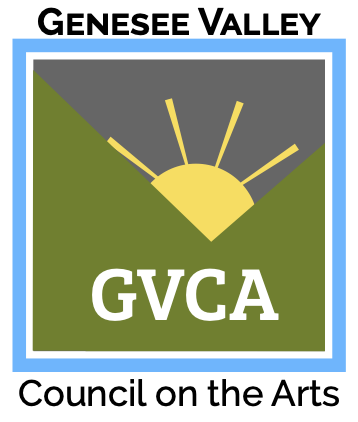 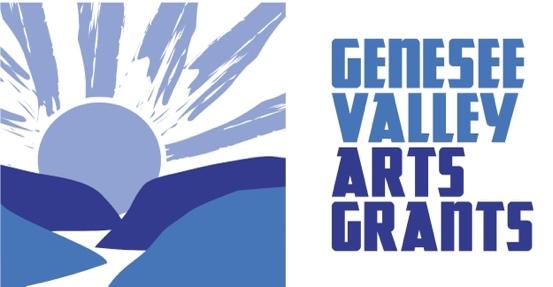 SOBRE LA BECAEl Programa de Becas Comunitarias Estatales, antes conocido como El Programa de Descentralización de Becas fue desarrollado en 1977 por el Consejo de las Artes del Estado de Nueva York (NYSCA) para asegurar que la financiación cultural llegará a cada parte del estado. El Consejo de las Artes del Valle Genesee administra el programa anualmente para los condados Livingston y Monroe.Las Becas de Educación de Artes apoyan organizaciones locales de cultura y/o artistas docentes en proveer educación de artes significativa para estudiantes de Pre-K-12 en escuelas públicas y hasta adultos de la tercera edad. Estos fondos sirven para traer artistas docentes y sus habilidades pedagógicas a ambientes de aprendizaje para personas de todas edadesFechas LímitesPara la Primera Ronda es 15 de diciembre 2022 antes de las 4 pm.Para la Segunda Ronda es el 18 de mayo  2023 antes de las 4 pm.TOTALES DE FONDOS Y ELEGIBILIDADTodos los aplicantes pueden entregar no más de tres aplicaciones en cualquier combinación de las categorías (Artes Comunitarias, Artistas en Educación, y Artista Individual) con un total de no más de $5,000. Se otorgan las Becas de Educación de Artes en cantidades de $500-$5,000. No hay un requisito de contrapartida de financiación. El proyecto propuesto debe de tomar lugar en el mismo condado que la dirección legal del aplicante. Todos los proyectos de Educación de Artes tienen que proveer:Actividades centradas en el desarrollo y la implementación de estudio secuencial y basado en habilidades que incorpora una o más formas de arte e incluye un mínimo de 3 sesiones participativas de aprendizaje. Las sesiones de contacto están separadas por bastante tiempo para permitir reflexionar y refinar las habilidades.Oportunidades para aprender profundamente que son apropiadas para la edad y el nivel de los participantes.Creación participativa y/u oportunidades de aprender en una o más formas de arte que quizás culminen en exhibiciones, obras artísticas, o demostraciones.Metas de aprendizaje formuladas, metodologías, resultados esperados y medidas de evaluación Los materiales suplementarios deben incluir planes de sesión, un plan de evaluación, muestras de trabajo que enseñan un trabajo pasado de educación de artes. Puede incluir evaluaciones de participantes pasados y cartas de recomendación, videografía y fotografía.Documentación y evaluación deben ser considerados desde el principio e integrados al presupuesto y al plan del proyecto.La categoría de Educación de Artes (EA por sus siglas en inglés) ofrece dos tipos de fondos:Pre-K-12 en la EscuelaEstos proyectos deben de realizarse en la escuela durante el día escolarLos fondos de la beca EA no deben de sustituir, ni tener la apariencia de sustituir el papel de maestros de artes certificados en las escuelas.Una carta de compromiso de la escuela participante al artista o a la organización de artes debe estar incluida en la aplicación para ser elegible para la beca. La carta de compromiso debe describir detalladamente el apoyo (monetario u otro), papeles y responsabilidades anticipadas para cada socio involucrado. La carta de compromiso debe de tener el membrete del socio o de los socios y llevar la firma del director de la escuela.Se prioriza a proyectos que incluyen:La participación de maestros certificados en arte, música, baile y/o teatro de la escuela además de un maestro o los maestros que no sean de las artes.La incorporación de actividades del desarrollo profesional para los empleados de la escuela (ej: un seminario de becas)Proyectos a los que el distrito ha mostrado un apoyo continuoProyectos que usan recursos de la comunidad, personas de referencia, y otras agencias: con y sin fines de lucroProyectos que enfatizan el proceso más que el producto—son más preferidos aquellos proyectos que involucran a los estudiantes en el proceso creativo más que proyectos en los que los adultos controlan el producto final.Proyectos con colaboración multidisciplinaria.Aprendizaje basado en la comunidad (K-12 a adultos de la tercera edad)Un proyecto se puede realizar en un entorno basado en la comunidad, como una biblioteca, una escuela, un centro de comunidad, o una organización de artes.El proyecto se tiene que proveer a un grupo cerrado de participantes, lo cual significa que no está abierto al público. Estos grupos se pueden componer por un grupo de una cierta edad (incluyendo a participantes adultos) o para personas de todas edades. Una carta de compromiso de la organización de arte o del artista que se asocia con el proyecto debe de estar incluido en la aplicación para ser elegible para la beca. La carta de compromiso debe describir detalladamente el apoyo del socio al proyecto (monetario u otro), los papeles y responsabilidades anticipadas para cada socio involucrado. La carta de compromiso debe de tener el membrete de la organización o socios y llevar la firma del director de la organización.Para ser elegible para una Beca de Educación de Artes, los aplicantes deben de:  Ser una organización 501c3 sin fines de lucro, una entidad tribal o del gobierno o un artista individual con un patrocinador fiscal o socio de comunidad para el proyecto.Proveer pruebas de residencia en los condados Livingston o Monroe.El primer contacto debe de tener 18 años o más en el último día de entrega (15 de diciembre de 2022 o 18 de mayo 2023).Asistir a un Seminario de Beca liderado por la Coordinadora de Becas de GVCA o hacer una cita para asesoramiento individual antes de entregar una aplicación (mandatorio para todos los solicitantes primerizos).Favor de fijarse que un Patrocinador Fiscal tiene que cumplir las mismas calificaciones que una organización solicitante y proveer todos los documentos requeridos.Patrocinio Fiscal y el Programa de Becas Estatales (SCR por sus siglas en inglés)Un artista individual u otra entidad no incorporada puede aplicar en la categoría de Educación de Artes a través de un patrocinador fiscal. La entidad que sirve como el patrocinador fiscal debe de cumplir los mismos requisitos de elegibilidad que una organización aplicante, como se indica en las Directrices de Educación de ArtesElegibilidad:El patrocinador fiscal tiene que estar basado en el condado donde la actividad propuesta se va a llevar a cabo; sin embargo, el aplicante patrocinado no tiene el requisito de vivir en aquel condado. Un aplicante directo a las SCR puede servir como un patrocinador fiscal y puede patrocinar más de un aplicante, porque las aplicaciones patrocinadas no cuentan en el límite de tres solicitudes o el máximo de $5000.El aplicante patrocinado es limitado a las tres solicitudes en cualquier combinación de categorías por un total de no más de $5000 por sitio de SCR.Aplicantes directos a NYSCA no pueden servir como patrocinadores fiscales para las SCR.Un socio escolar tiene que ser una escuela pública de Pre-K-12 ubicada en los condados Livingston o Monroe. Un socio basado en la comunidad también tiene que estar ubicado en los condados Livingston o Monroe.El artista individual/la organización sin fines de lucro, no la escuela/socio de la comunidad debe entregar la aplicación a GVCA, no la escuela ni la organización basada en la comunidad.Las Organizaciones tienen que demostrar su estado sin fines de lucro en el Estado de Nueva York con los siguientes documentos:Una carta de determinación del IRS que indica su estado exento de impuestos bajo la sección 501(c)(3)Documentación del acta constitutiva por la Junta de Regentes bajo Sección 216 de la Ley de Educación del Estado de Nueva York.Documentación de incorporación bajo Sección 402 de la Ley de Corporación Sin Fin de Lucro del Estado de Nueva York.Un recibo actual del Departamento de Organizaciones Benéficas del Estado de Nueva York (la Oficina del Fiscal General). Autorización oficial como una rama del gobierno local (ej.: una carta de membrete firmada por el ejecutivo apropiado del condado, ciudad, pueblo o aldea.. Prerrequisitos y Expectativas Adicionales para el Patrocinador FiscalLas organizaciones patrocinadoras pueden servir como patrocinadores fiscales para becas y limitar su papel a recibir, desembolsar e informar sobre las becas. La organización patrocinadora puede alternativamente proveer servicios adicionales fiscales, administrativos, u otros servicios al grupo/artista que patrocina. Para elegir un patrocinador, el grupo/artista debe de entender y establecer el papel de la organización patrocinadora, lo cual se tiene que describir completamente en la aplicación de la beca. Un grupo/artista patrocinado tiene la expectativa de reunirse con la organización patrocinadora antes de preparar la aplicación. La organización patrocinadora debe trabajar con el partido patrocinado para cumplir con los requisitos y los procedimientos de la SCR. Un partido patrocinado puede consultar con los empleados de la SCR si tienen preguntas sobre la relación con su patrocinador. Los Patrocinadores Fiscales tiene la responsabilidad de:Saber y entender los criterios de oportunidad de la beca y directrices relevantes.Asegurar que el trabajo por lo cual se busca financiación ocurrirá dentro del periodo de contrato apropiado y en el área de servicio requerido. Consultar con el artista o entidad no incorporado con respecto a elegibilidad del proyecto y para transmitir toda la información relevante de la aplicación de la beca, incluyendo fechas límites y detalles de acceso de la aplicación en línea.Registrar solicitudes y entregar aplicaciones con toda la información suplementaria, incluyendo un presupuesto organizacional y calendario de eventos (donde corresponde)Un grupo/artista patrocinado puede entregar su aplicación directamente, pero debe de notificar al patrocinador fiscal cuando lo entregue, por si el patrocinador fiscal quiere pedir su propia copia.Ejecutar una carta de compromiso con el grupo/artista patrocinado que claramente describe la administración de la beca y que define responsabilidades mutuas.Informar al grupo/artista patrocinado de las decisiones de financiación de una manera oportuna antes del vencimiento del período de apelación.Ojo: La aplicación pedirá 2 contactos. Recomendamos listar un representante del patrocinador fiscal y un representante del grupo/artista patrocinado. Recibir y desembolsar fondos de la beca y asegurar que todas las declaraciones relevantes de impuestos se cumplan como se debe.Asegurar que el grupo/artista patrocinado entregue un informe final sobre los gastos de los fondos de beca después del período de contrato.Aplicantes No ElegiblesRecipientes previos quienes no han cumplido informes finales u otra documentación o que no cumplieron con contratos anteriores.Individuales/organizaciones que aplican directamente al Consejo de Artes del Estado de Nueva York, da igual el estado de la aplicaciónAgencias de Nueva York y departamentos (incluyendo a escuelas SUNY), universidades públicas, escuelas parroquiales, privadas o públicas no son elegibles.Proyectos que son o tienen planeado gastar en:directamente conectados al cumplir los deberes ordinarios de un empleado; sin embargo, un local, público o privado puede ser usado para proyectos que sobrepasan los deberes normales del empleado.La compra de equipo permanente que pasa de $1,000 o gastos capitalesProyectos estudiantilesGastos de operación de locales particulares (e.g., hogares y estudios)La adquisición de obras de arteFondos de contingenciaLa creación de libros o materias para un aulaGastos para el cabildeo o presión políticaBecas para aplicantes para financiar otras actividadesPremios de efectivo, exhibiciones juradas, becas, becas educacionales u otros premios para estudiantesGastos pagados a niñosProgramas de asambleas únicas, presentaciones únicas, o visitas de una vez a instituciones culturales (las excursiones no cuentan como uno de los tres mínimos sesiones de contacto)Proyectos que aparecen reemplazar el papel de maestros certificados de arte, música, baile o teatro.Programas en los que se saca a un grupo exclusivo de clase o donde el grupo es autoelegido para su participación.Cursos de nivel universitario, becas escolares, concursos, o grupos de actuación de estudiantes.Actividades no relacionadas con las artes, incluyendo:Las galas, los beneficios, o cualquier evento para recaudar fondos, incluyendo a los gastos para entretenimiento para recepciones, comida, o eventos para recaudar fondosEntretenimiento como globos, payasos, mágicos y noches de pintura.Proyectos que son recreacionales, terapéuticos, rehabilitadores o religiosas en su naturaleza, incluyendo programas de servicio social para personas en riesgo cuando el propósito es principalmente rehabilitador, terapéutico o religioso. EL PROCESO DE APLICACIÓNCada candidato nuevo debe hacer uno o más de lo siguiente antes de aplicar:tener una consulta individual con la Coordinadora de Becas antes de aplicarasistir un seminario de beca informacional en persona o virtualver el seminario de beca virtual que se encuentra en el canal de GVCA (https://www.youtube.com/channel/UCOGrNT9UVklQ3lyaSNZrn9w). Para personas que han aplicado en el pasado, y especialmente para aquellos que se les ha negado la beca, su asistencia a un seminario o consulta individual no es requerido, pero muy recomendablePara clases y seminarios que están por venir, por favor cheque el sitio web de becas o la página de Facebook de GVCA para noticias actualesPara información de seminarios de beca y clases regístrese aquí. Para consultas individuales regístrese aquíAplicaciones en Líneahttps://gvartscouncil.submittable.com/submit ¿Necesita tecnología o Wi-Fi? ¡Contáctese con los empleados de GVCA para ayuda y hacer una cita para venir y trabajar en su aplicación!Aplicaciones en PapelSi no puede aplicar en línea, favor de llamar a la oficina a 585-243-6785. La aplicación de papel está disponible si se ocupa. Debido a cómo tarda el correo, cualquier beca entregada por el correo se tiene que mandar en la fecha de entrega o antes para estar elegible. Si quiere que su aplicación sea revisada, por favor marque la oficina para hablar sobre los próximos pasos con la Coordinadora de Becas. Calendario de la Aplicación y Fechas LímitesHay que entregar todas las aplicaciones de la Primera Ronda el 15 de diciembre de 2022 a las 4 pm, y para la Segunda Ronda 18 de mayo, 2023 a las 4 pm. Cronología de Becas:OJO: Esta cronología está sujeta a retrasos. Cualquier actualización o cambios se anunciará como surjan. Por favor asegúrese de estar suscrito a nuestro boletín informativo y de seguir a GVCA en las redes sociales para asegurar que tenga la información más precisa y actualizada.El Ciclo de Becas de 2023 se abre la Primera Ronda el 1 de septiembre y la Segunda Ronda 2 de marzoLos seminarios informativos se llevarán a cabo durante septiembre – noviembre y marzo y abril. Reuniones individuales están disponibles en cualquier momento para platicar de la idea para su proyecto.Hay que entregar todas las aplicaciones el 15 de diciembre 2022 o 18 de mayo 2023Terminando diciembre y mayo, se manda las aplicaciones a los miembros del Jurado y se reúnenEnero/febrero y mayo/junio, se reúne el JuradoLa notificación de la beca se manda en febrero a marzo y en junio a julioSe distribuye los fondos después de recibir el contratoLa celebración de los premios del grupo se llevará a cabo en tiempo de verano.PROCESO DE REVISTA Y NOTIFICACIÓNLa Coordinadora de Becas comprobará todas las aplicaciones para elegibilidad y completitud. La responsabilidad final para la completitud de la aplicación es la responsabilidad del aplicante. Las aplicaciones serán revisadas por un jurado de la comunidad con representantes de cada condado. Este grupo de artistas, miembros de la comunidad, maestros y más toman las decisiones sobre la financiación. El Jurado hará sus recomendaciones a la Coordinadora de Becas, quien, en su tiempo, hará sus recomendaciones a la Mesa Directiva entera del GVCA. Todos los aplicantes recibirán la notificación de la decisión del jurado dentro de 30 días de la decisión.*Los comentarios del Jurado están disponibles a solicitud a través de una reunión o llamada por teléfono. Es muy recomendable para todos pedir esos comentarios, independiente que si fue fundado su proyecto o no. CRITERIA DE ADJUDICACIÓNEl Jurado evaluará su aplicación por diferentes criterios basado en: Mérito Artístico:La calidad de las muestras provistasLas credenciales del artista o los artistas involucrados en el proyectoLa innovación y diversidad de las experiencias de arteNuevas iniciativas, especialmente de aplicantes recurrentesBeneficio a la Comunidad: Servicio a una población desatendidaCooperación con artistas y organizaciones localesAccesibilidad de la experiencia del arte, financieramente y físicamenteDiversidad Cultural:Que el programa tenga de objeto servir una audiencia ampliaQue no haya duplicación de servicios o programas que ya existenQue la organización trabaje directamente para involucrar o trabajar con un grupo diverso, tal como en: edad, género, raza, habilidad, sexualidad, estatus económico o cualquier combinación de ello.ViabilidadPlanes claros y detallados para la implementación, el dirigir, la promoción y la evaluaciónEl presupuesto entregado a GVCA en el formato provisto con una estimación razonable y apropiada de los gastos.GASTOS ELEGIBLES PARA FONDOSActividades/proyectos de organizaciones locales de arte, incluyendo actividades presenciales y virtuales.Honorarios del artistaCostos de publicidad y marketingGastos directos administrativos y/o gastos de planeación del evento propuesto.Gastos de viajeRenta de espacio y equipoSuministros y materiales necesarios para cumplir el proyecto propuesto. Las compras individuales no pueden exceder los $1,000. Ejemplos: suministros de arte, partituras, hardware, tarjetas de memoria y otros equipos consumibles.Equipos, software, suscripciones, y entrenamientos necesarios para cumplir el proyecto propuesto. Las compras individuales no pueden exceder los $1,000. Ejemplos: cámaras, equipo de luces, suscripciones asociado con programación virtual, y entrenamientos para utilizar estas herramientas.APELACIONESA los aplicantes que se les niega financiación de Becas de Artes del Valle Genesee se provee un proceso de apelación para asegurar la integridad del programa. Su insatisfacción con la cantidad de la beca otorgada o la negación de fondos no es justificación para una apelación. La introducción de información no provista al Jurado o a los empleados del Consejo de Artes del Valle Genesee por el aplicante antes de la decisión no se puede utilizar como justificación para una apelación. El proceso de apelación no es una reevaluación de la aplicación misma, sino una determinación que sí hubo un error o algún descuido en el proceso inicial. El caso para una apelación se tiene que basar solamente en el criterio de la apelación escrito abajo. La apelación de una decisión se puede hacer a un jurado independiente de tres personas. Solo se entretienen apelaciones en los siguientes casos:La falta de presentación de información:Alguna información conocida por los empleados del Consejo antes de la decisión del Jurado que no se presentó y tal vez hubiera cambiado la decisión.	La alteración de información Información conocida por los empleados del Consejo antes de la decisión del Jurado que fue cambiada en su presentación y que, si se hubiera presentado diferente, tal vez hubiera cambiado la decisión.Procedimiento inapropiado:Contención por el solicitante que 1) el Jurado fue prejuiciado en su revista de la aplicación; 2) la decisión que hizo el Jurado fue arbitrario y caprichosa.Proceso de ApelaciónPara empezar el proceso de apelación, el solicitante debe primero hacer una reunión para hablar con la Coordinadora de Becas para recibir comentarios sobre su aplicación. El teléfono de la Coordinadora es 585-243-6785 y su correo electrónico es grants@gvartscouncil.org (se prefiere el correo electrónico).Una vez que el solicitante haya recibido los comentarios de la aplicación, debe entregar una carta formal al director del sitio de Becas Comunitarias Estatales (el Consejo de Artes del Valle Genesee), citando el o los fundamentos específicos de la apelación y pidiendo que se apele la decisión. Una vez que se declare la apelación, la Coordinadora de Becas juntará el jurado de apelación que contendrá por lo menos 3 miembros. Los miembros del jurado de la decisión original tienen prohibido participar en el jurado de apelación. El jurado de apelación examina sólo los fundamentos de la apelación y no la calidad del proyecto ni la propuesta. Si se encuentra mérito en la apelación en los fundamentos dichos, la junta de apelación otorgará fondos del 10% que se retuvo de la reunión originalRESPONSABILIDADES DEL BENEFICIARIO	Solicitantes exitosos son responsables para administrar las becas en una manera responsable, puntual, y profesional. Se debe guardar y mantener disponible los recibos y otra evidencia de gastos.Los beneficiarios necesitan regresar sus contratos firmados dentro de 30 días de la notificación de la aprobación de fondos. Los proyectos se deben cumplir entre 1 de enero y 31 de diciembre del 2023 para la Primera Ronda y entre 1 de julio 2023 y 30 de junio del 2024 para la Segunda RondaEn cualquier comunicado de prensa, publicación, o materiales impresos, hay que incluir el logotipo del Consejo de las Artes del Valle Genesee (provisto en el sitio web de la beca) y acreditar su financiador con el siguiente lenguaje:“Este proyecto se hizo posible con fondos del Programa de Becas Comunitarias Estatales, un programa de becas del Consejo de Artes del Estado de Nueva York con el apoyo de la Oficina de la Gobernadora y la Legislatura del Estado de Nueva York y administrado por el Consejo de las Artes del Valle Genesee.”El logotipo de NYSCA NO es para el uso de recipientes del SCRLos Recipientes deben proveer al Consejo de las Artes del Valle Genesee con todas las publicaciones y material promocional relacionado al proyecto que recibe fondos. *¡Añada a GVCA a tu lista de contactos! *Los recipientes deben de entregar fechas al Calendario Comunitario usando nuestro formulario en línea tan pronto sepa las fechas exactas del programa o el evento. Por favor entréguelos a: https://gvartscouncil.org/calendar-allPara eventos con boleto, hay que tener dos boletos complementarios para auditores de programas. El becario debe contactar a GVCA por lo menos 3 semanas antes del evento.Hay que regresar fondos no gastados al Consejo de las Artes de Valle Genesee para su redistribución Los informes finales se deben de cumplir y mandar al Consejo de las Artes del Valle Genesee dentro de 30 días de la finalización del proyectoHAY QUE ENTREGAR SU APLICACIÓN EN: https://gvartscouncil.submittable.com/submit APLICACIONES EN PAPEL DEBEN TENER SU MATASELLOS ANTES DE:15 de diciembre, 2022, o 18 de mayo, 20234 Murray Hill DriveMt. Morris, NY 14510Para aprender más sobre los programas y servicio de GVCA, por favor visite nuestro sitio web en gvartscouncil.org y síganos en las redes sociales @gvcarts (Facebook, Twitter, Instagram)¡AYUDA ESTÁ DISPONIBLE!GVCA está dedicado a ayudar a todos los aplicantes en la preparación de sus aplicaciones. Es usted bienvenido a hacer preguntas a nuestra Coordinadora de Becas en cualquier momento durante el proceso de aplicar. Los aplicantes pueden también presentar un borrador de su aplicación a la Coordinadora de Becas para su revisión, a más tardar 3 semanas antes de la fecha límite de entrega de la aplicación. Ofrecemos ayuda en, pero no limitado a lo siguiente: desarrollo de ideas, planeación de programas, presupuestos, desarrollo profesional, promoción y marketing. Pregúntanos sobre nuestro programa de español, Wi-Fi, computadoras, ¡y el programa de tutoría!Ojo: Ayuda brindada por GVCA en preparación de su aplicación de la beca NO es una garantía de financiaciónPara ayuda o preguntas por favor póngase en contacto con:Coordinadora de Becas, Katelyn Costello a 585.243.6785 o grants@gvartscouncil.orgAsistente Bilingüe de la Coordinadora de Becas, Krystal Noriega a  grantsasst@gvartscouncil.orgDirector Ejecutivo, Scott Habes, a 585.243.6785 o director@gvartscouncil.orgEl Programa de Becas Comunitarias Estatales se hizo posible por el Consejo de las Artes del Estado de Nueva York con apoyo de la Oficina de la Gobernadora y la Legislatura del Estado de Nueva York.
LISTA DE CONTROL DE LA APLICACIÓN Si el aplicante es un artista docente individual, la aplicación debe de incluirInformación de la organización/el aplicanteInformación del proyectoPreguntas narrativasMateriales SuplementariosPruebas de residencia en los condados Livingston o Monroe Una carta de compromiso de la escuela/organización socialCurrículum del artista o los artistasMuestras de trabajo del artista o los artistasLogotipo de la organización – cuando correspondaPresupuestoPágina de firmasSi el aplicante es una organización sin fines de lucro o si va a tener un patrocinador fiscal—la aplicación debe de incluir también:Pruebas de su estado sin fines de lucro en el Estado de Nueva York con los siguientes documentos:Una carta de determinación del IRS que indica su estado exento de impuestos bajo la sección 501(c)(3)Documentación del acta constitutiva por la Junta de Regentes bajo Sección 216 de la Ley de Educación del Estado de Nueva York.Documentación de incorporación bajo Sección 402 de la Ley de Corporación Sin Fin de Lucro del Estado de Nueva York.Un recibo actual del Departamento de Organizaciones Benéficas del Estado de Nueva York (la Oficina del Fiscal General). Autorización oficial como una rama del gobierno local (i.e., una carta de membrete firmada por el ejecutivo apropiado del condado, ciudad, pueblo o aldea.Una lista de su Mesa Directiva (incluya funciones e información de contacto)Estado financiero del último año fiscal/IRS 990. Preguntas del Programa de las Becas Comunitarias Estatales 2022-2023¿De cuál condado está aplicando? *	⁃	Livingston	⁃	Monroe¿Para cuál beca va a aplicar? *	⁃	Educación de Artes	⁃	Artista Individual	⁃	Artes ComunitariasNombre de la OrganizaciónNombreCorreo electrónicoDirecciónNúmero de teléfonoNombre del Contacto #2 para el programa *Correo de Contacto #2 *Número de teléfono de Contacto #2* ¿Representa usted una organización sin fines de lucro?	⁃	Sí, nuestra organización es sin fines de lucro	⁃	No, yo estoy aplicando como un Artista Docente Individual¿Dónde tiene una presencia en línea?¿Ha aplicado usted o su organización directamente a las Becas Comunitarias Estatales, antes conocida como la Beca de Descentralización? Sí	No¿Ha aplicado usted o su organización directamente a NYSCA? Sí	No¿Asistió a un seminario informacional este año?SíNo¿Se reunió usted con la Coordinadora de Becas? *SíNoInformación DemográficaNúmero de Identificación del Empleador/Número de Seguro Social*¿Cuántos años tiene?18-2425-3435-4445-54Más de 55¿Cuál es su género?*VarónHembraPrefiero no decirOtro¿Cuál es su etnia? (marque todo lo que corresponda) *Blanca	Hispana o LatinaNegra o AfroamericanaNativo AmericanaAsiática/ Isleña pacíficaOtra¿Cuál es el título o nivel de estudios más alto que ha completado? *Menos del título de bachilleratoTítulo de bachillerato o equivalenteTítulo de asociadoLicenciaturaMaestríaDoctoradoOtro¿Cuál es tu estado actual de empleo?Empleado de tiempo completo (40+ horas la semana)Empleado de tiempo parcial (menos de 40 horas la semana)Desempleado (actualmente está buscando trabajo)Desempleado (actualmente no está buscando trabajo)EstudianteJubiladoAutoempleadoIncapaz de trabajarInformación de la Escuela/Organización Socia¿Su socio es una escuela o una organización de la comunidad?Escuela Organización de la ComunidadSI ES UNA ESCUELA	Distrito	Dirección de la escuela Nombre del Director de la Escuela*School Principal Phone NumberCorreo del Director de la Escuela*SI ES UNA ORGANIZACIÓN DE LA COMUNIDAD	DirecciónNombre del del Coordinador del Proyecto *Número del Coordinador del Proyecto Correo del Coordinador del ProyectoInformación del Proyecto	Título del Proyecto*Descripción del Proyecto en una Frase*	 Límite: 300 carácteresFechas del Proyecto Límite: 500 carácteresEdad del Público ObjetivoAdultosPrek-56o-8o9o-12oDemografía del Público Objetivo (marque todo lo que corresponda) *BlancaHispana o LatinaNegra o AfroamericanaNativa AmericanaAsiática/Isleña del pacíficoOtraNúmero estimado de niños a ser servidos*Número estimado de adultos a ser servidos* Número de horas de contacto*Número de horas de no contacto*Número de participantes directos del programa*Número de participantes indirectos del programa*Describa la demografía de los participantes*Número de artistas involucrados*Preguntas NarrativasDescripción del Programa* 2000 caracteresNombre las materias de arte u otros temas curriculares en que se enfoque su proyecto. Describa cómo los estudiantes estudiarán estos temas. 1,500 carácteres¿Cuáles son las metas educativas y artísticas compartidas y los resultados esperados para los estudiantes en este proyecto?* 2,000 carácteres)Provea una cronología breve de las actividades específicas del proyecto para el maestro o los maestros, el artista o los artistas y estudiantes. Incluya reuniones de planificación, sesiones de contacto con el artista, sesiones en que los maestros trabajan con los estudiantes antes o entre sesiones con el artista, reuniones de reflexión, etc. Además, si maestros certificados en arte, música, baile y/o teatro participarán en este proyecto, describa su papel. 4,000 carácteres¿Se involucró a otros miembros de la comunidad? Si es así, describa su papel. * 2000 carácteresDescriba cómo se van a concientizar los padres, la escuela, y miembros de la comunidad sobre el proyecto. * 2000 carácteresSi se le otorga el 50% o menos de su solicitud, ¿seguirá adelante con su proyecto? Y si es así, ¿cómo se adaptará? * 2000 carácteres¿Cómo evaluará el éxito de su proyecto? * 1500 carácteresDescriba los métodos que usará para evaluar la eficacia de su planificación e implementación del proyecto (ej., sesiones de comentarios finales, reflexiones intermediarias para discutir lo que está funcionando y lo que no). * 2000 carácteresDescriba los métodos que usará para medir cambios en el aprendizaje de los estudiantes (e.g., rúbricas, portafolios, llevar diario, exámenes antes y después de clase, lista de control, etc.). Asegúrese de indicar los cambios que espera lograr y cómo sabrá el grado en que hayan ocurrido. * 2000 carácteresIdentifique quién va a ser responsable para analizar la información y describa cómo se la va a usar (ej. temas para discusión en la reflexión final; una manera de informar a los padres de la escuela y a miembros de la comunidad sobre el éxito del proyecto; etc). * 2000 carácteresSi antes ha recibido fondos para este proyecto, describa lo que ha aprendido de su proceso de evaluación y que mejoras planea implementar. (máx 2,000 carácteres)*Nombre a los miembros del equipo de implementación y planificación, sus puestos o afiliaciones y sus papeles en el proyecto. (máx 2,000 carácteres) *Nombre de los artistas que se involucraron directamente en el proyecto. (máx 1000 carácteres)¿Quién es la población desatendida que va a involucrar? ¿Cómo la ha identificado? Límite: 2000 carácteres¿Cómo va a compensar cualquier artista en este proyecto? Límite: 2000 carácteres¿Cómo abordará este proyecto de manera diferente a un proyecto que tomará lugar antes del COVID? * 2000 carácteres¿Cómo navegará las restricciones y temas relacionados con el COVID-19 que pueden seguir en efecto en el 2023?  2000 carácteresMATERIALES SUPLEMENTARIOS & MUESTRAS DEL TRABAJO DE LOS ARTISTAS Pruebas de Residencia * Carta de compromiso de la Escuela Socia/Organización de la Comunidad *Currículum del Artista o de los Artistas *Planes de pedagogía y evaluación *Muestras de trabajo del artista * Es muy recomendable que grupos de artes escénicas entreguen un video cuando corresponda.Logotipo de la organización cuando correspondaIf the Applicant is a Cultural Organization, your application must also include:Pruebas del estado sin fines de lucroUna lista de su Mesa Directiva (incluya funciones e información de contacto)PresupuestoCantidad Solicitada para la Beca *Página de Firmas *PRESUPUESTOPresupuesto del Proyecto: Esto se refiere solo al proyecto para el que busca fondos, no al presupuesto total de programación de artes de su organización del año.Solicitud de la Beca de Educación de Artes: Esto debe igualar los Gastos Totales de Proyecto menos los Ingresos Totales del Proyecto. No incluya contribuciones en especie en sus cálculos.Terminología Común en Presupuestos: Gastos de personal – cualquier persona que se contrata para el proyecto como maestros, artistas, asistentes, etc. Gastos no de personal – renta de un espacio, gastos de viaje, costos de hacer publicidadGastos de operación – Suministros y materiales, renta de equipoIngresos ganados – dinero que el proyecto genera (ventas de boletos, recaudación de fondos, mercancía etc.)Ingresos no ganados o ingresos contribuidos – dinero que recibirá el proyecto (donaciones, otras becas etc.)Contribuciones en especie – Cualquier cosa que se le donne lo cual normalmente se tendría que pagar. Hay que enumerar esas cosas con un valor realístico.Un ejemplo de presupuesto para una Beca de Educación de Artes que realiza una obra de teatro después del día escolar.
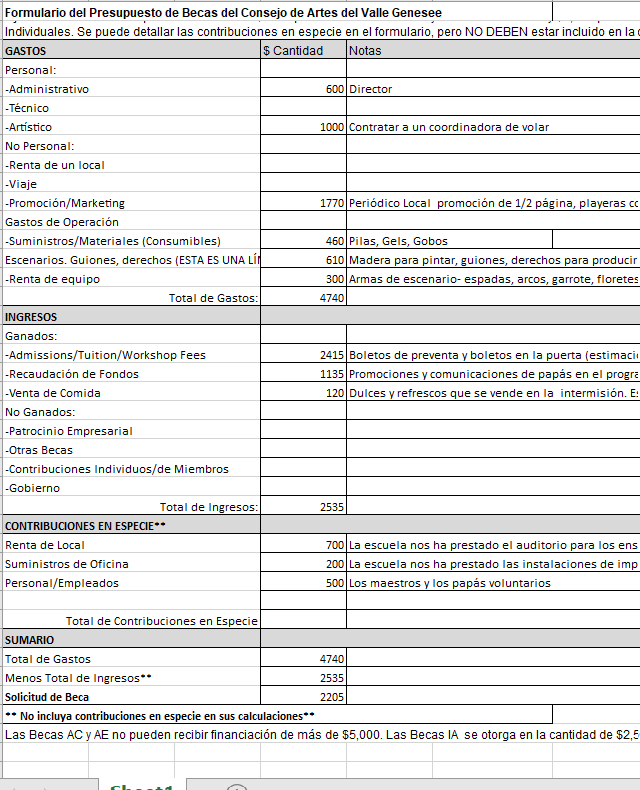 .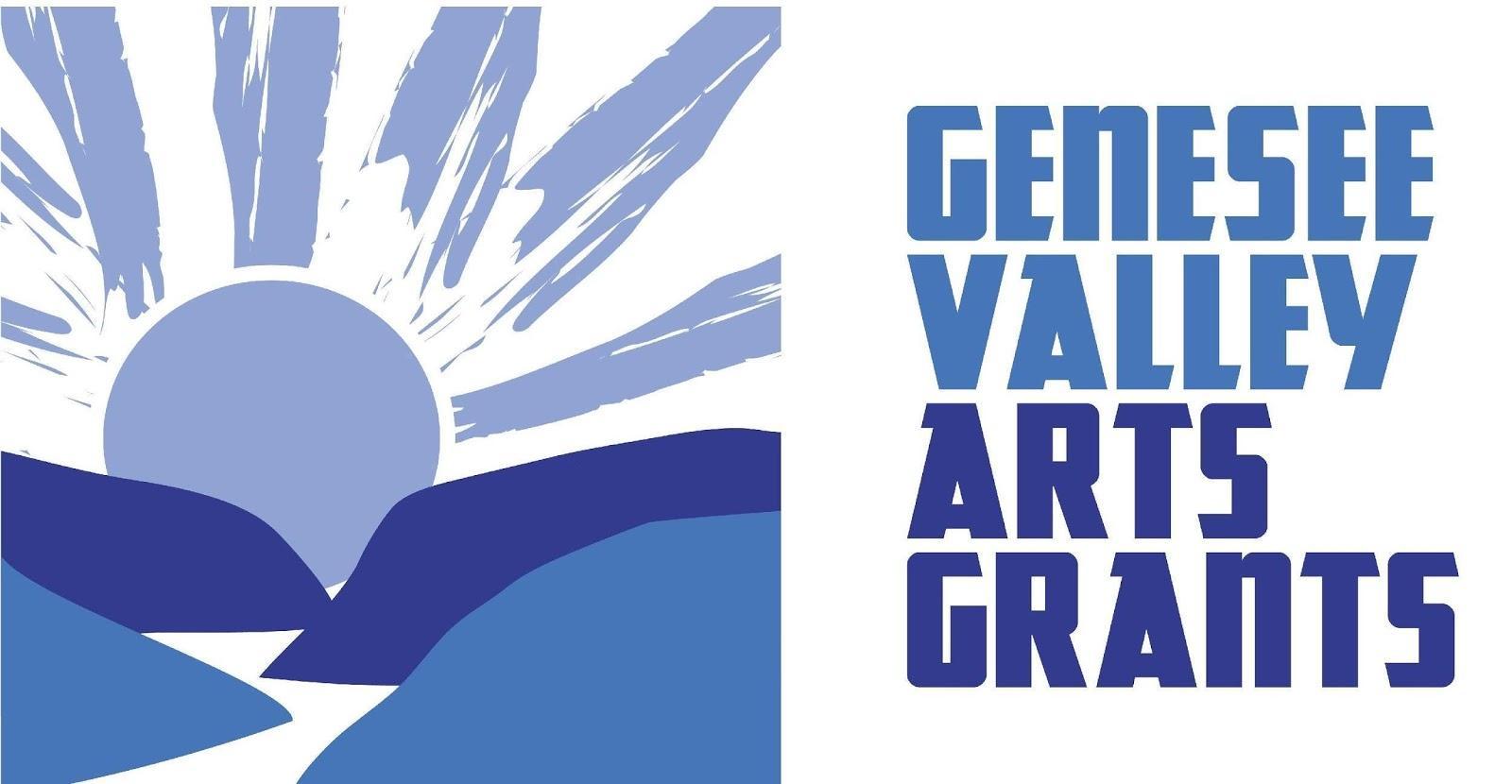 Páginas de FirmasCertificación and RenunciaLas firmas abajo certifican que nosotros:Somos los oficiales principales del aplicante con la autoridad de obligar;
Tenemos el conocimiento de la información presentada aquí y dicha información es verdad a nuestro saber y entender;
Hemos leído las directrices del Consejo de las Artes del Valle Genesee incorporada aquí por referencia y que este aplicante cumple con y está sujeto a las dichas directrices;
De parte del aplicante, liberamos el Consejo de las Artes del Valle Genesee y sus agentes con respeto a daños de propiedad o materiales entregados en conexión con este documento. 
FirmasEscriba sus nombres y títulosFechaArtista o Representante de la Organización CulturalCoordinador del Proyecto (Maestro)Director